Select Start/Edit Submittal, Edit the ‘Business Activities’, ‘Business Owner/Operator Identification’, ‘Emergency Response and Training Plans’, Select ‘Save’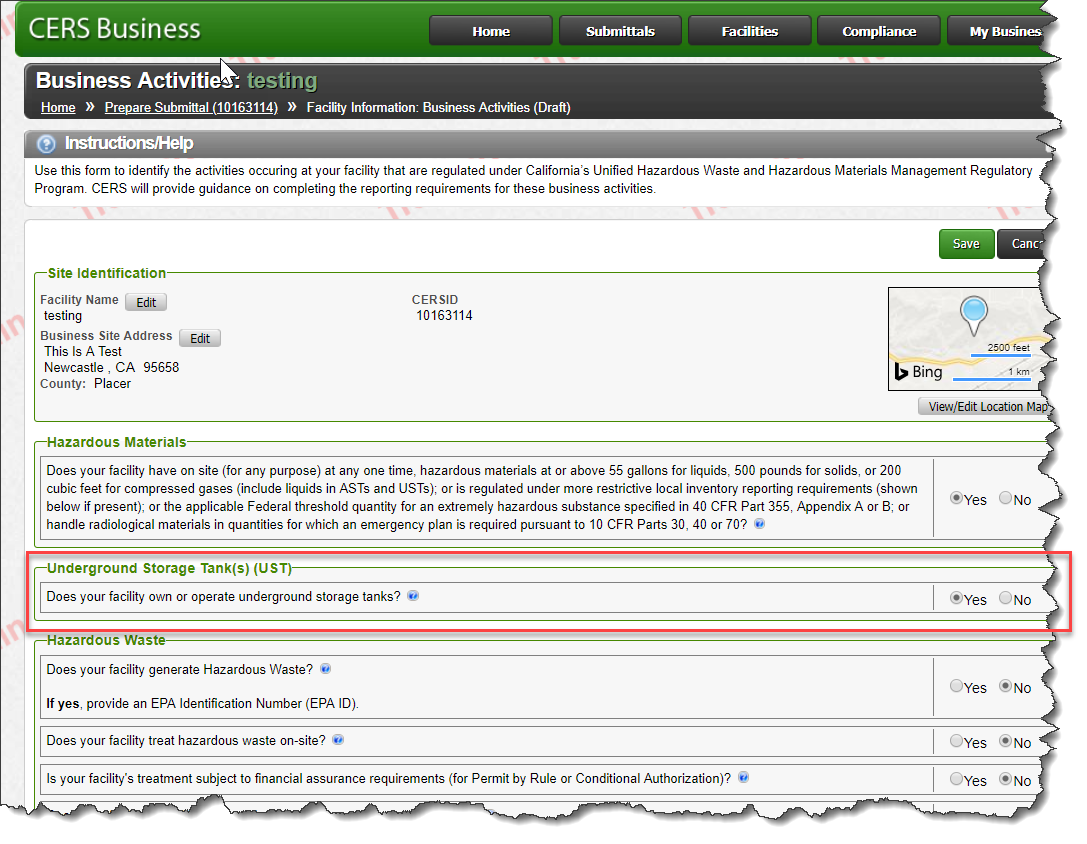 Select ‘Underground Storage Tanks’ – ‘Add Tank’Enter tank ID # - Tank ID # is an identifying number that is created by the CERS User for tank tracking.Complete all other fields on screen pertinent to the facility.Select ‘Save’Complete ‘UST Monitoring Plan:’ Select ‘Save’Notice the Unique Tank ID# was assigned to the element (see screen below)Unique Tank ID will allow better tracking/reporting for USTs and reduce or eliminate occurrences of duplicate USTs in CERSTank ID will never change, even if the tank changes owners or facilities via Split Facility processThe number will be non-editable and can only be generated by CERS, similar to a facility CERS IDFormat: Current facility CERS ID + 3 digit incremental numberCERS ID 10023456 Tank 1: 10023456-001CERS ID 10023456 Tank 2: 10023456-002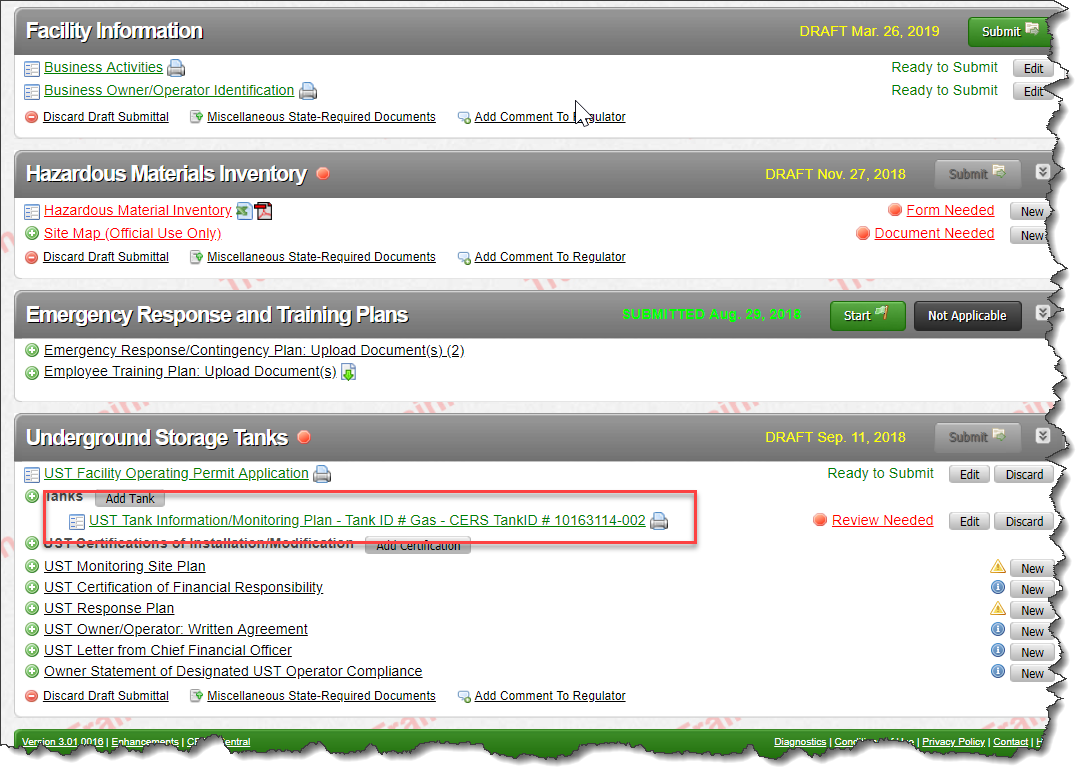 Select ‘Save’ and complete remaining UST elements if necessary for reporting.  Process completed 